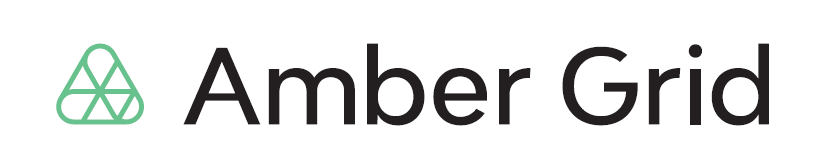 PRANEŠIMAS ŽINIASKLAIDAI2023-04-11Pritarta sprendimui „GET Baltic“ strategine partnere patvirtinti „European Energy Exchange” biržą  Antradienį įvykusio „Amber Grid“ visuotinio akcininkų susirinkimo metu buvo pritarta sutarčių pasirašymui su „GET Baltic“ strategine partnere ir 66 proc. akcijų pardavimui viešojo konkurso laimėtojai – „European Energy Exchange” biržai. Sandoris su „European Energy Exchange” bus galutinai užbaigtas gegužės-birželio mėnesiais, pasirašius reikiamas sutartis ir atlikus kitus formalius sandorio užbaigimo veiksmus. Strateginio partnerio atrankos tikslas – po pernai įvykusios Baltijos šalių ir Suomijos dujų rinkų integracijos į bendrą Europos Sąjungos rinką padidinti „GET Baltic“ regionui siūlomų paslaugų ir produktų pasirinkimą, kokybę. Planuojama, jog intensyvesnė prekyba ir didesnis rinkos dalyvių skaičius sudarys prielaidas didesnei konkurencijai ir mažesnių dujų kainų formavimuisi. Užbaigus sandorį planuojama kartu su strateginiu partneriu „GET Baltic“ dujų rinkų dalyviams pasiūlyti vieningą, prekybos galimybes išplėsiančią dujų prekybos platformą, apimančią tiek trumpalaikius, tiek ilgalaikius produktus ir geriausią rinkos praktiką atitinkančias kliringo paslaugas. Tokį poreikį patvirtina ir biržos klientų nuomonės tyrimų metu identifikuoti lūkesčiai atnaujinti prekybos sistemą, įdiegti geresnius funkcionalumus ir pasiūlyti naujų prekybos galimybių.Strateginis partneris atitiko visus jam keltus kvalifikacijos reikalavimus ir pasiūlė didžiausią kainą už „GET Baltic“ akcijas. Likusi dalis akcijų – 34 proc. – vėliau gali būti parduodama opcionu tam pačiam investuotojui, jam įvykdžius sutartinius įsipareigojimus, susijusius su naudos užtikrinimu Baltijos šalių ir Suomijos rinkoms.„Amber Grid“ organizuotoje strateginio partnerio atrankoje dalyvavo bendrovės, turinčios ne mažesnę kaip 3 metų patirtį organizuojant dujų prekybą trumpalaikiais ir ilgalaikiais dujų produktais Europos Sąjungoje ir veikiančios pažangesnėje dujų rinkoje. Konkursas buvo organizuojamas keliais etapais. Praėjusiais metais buvo sulaukta pretendentų paraiškų, vėliau buvo rengiamos konsultacijos dėl esminių sandorio sąlygų su atrinktais dalyviais, galutinių pasiūlymų teikimas bei vertinimas.„GET Baltic” yra licencijuota gamtinių dujų rinkos operatorė, turinti registruoto duomenų teikimo subjekto statusą (RRM) suteiktą agentūros ACER. Bendrovė administruoja elektroninę prekybos sistemą, kurioje vykdoma prekyba trumpalaikiais ir ilgalaikiais gamtinių dujų produktais su fiziniu pristatymu, prekybos aikštelėse esančiose Lietuvoje, bendroje Latvijos ir Estijos bei Suomijos prekybos aikštelėse. Kuriant gamtinių dujų prekybai pritaikytus sprendimus, siekiama didinti Baltijos šalių ir Suomijos didmeninės dujų rinkos likvidumą, konkurencingumą ir skaidrumą. Vienintelis „GET Baltic” akcininkas yra „Amber Grid”.Daugiau informacijos: 	                                                                       			Laura Šebekienė„Amber Grid“ komunikacijos vadovėTel. 8 699 61246,                                                                       el. paštas: l.sebekiene@ambergrid.lt